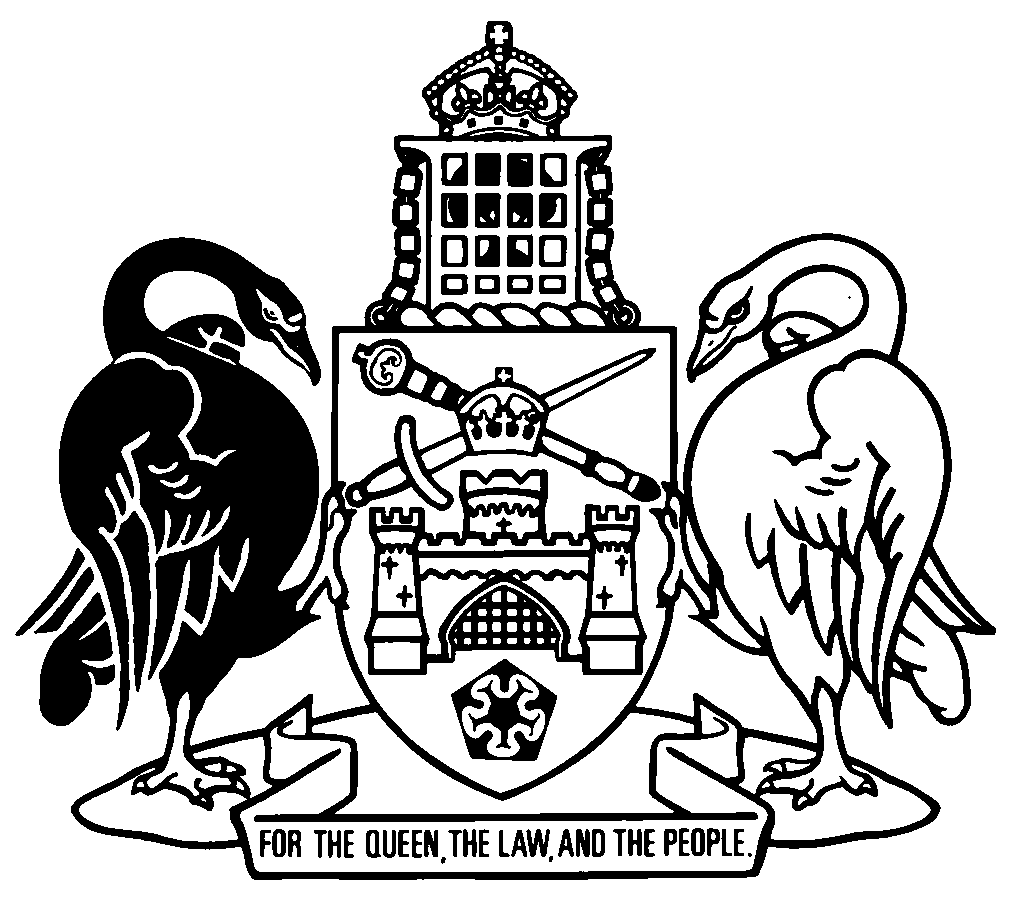 Australian Capital TerritoryMagistrates Court (Public Unleased Land Infringement Notices) Amendment Regulation 2023 (No 1)Subordinate Law SL2023-31The Australian Capital Territory Executive makes the following regulation under the Magistrates Court Act 1930.Dated 18 November 2023.Andrew BarrChief MinisterShane RattenburyMinisterAustralian Capital TerritoryMagistrates Court (Public Unleased Land Infringement Notices) Amendment Regulation 2023 (No 1)Subordinate Law SL2023-31made under theMagistrates Court Act 19301	Name of regulationThis regulation is the Magistrates Court (Public Unleased Land Infringement Notices) Amendment Regulation 2023 (No 1).2	CommencementThis regulation commences on the commencement of the Electoral and Road Safety Legislation Amendment Act 2023, section 84.Note	The naming and commencement provisions automatically commence on the notification day (see Legislation Act, s 75 (1)).3	Legislation amendedThis regulation amends the Magistrates Court (Public Unleased Land Infringement Notices) Regulation 2013.4	Schedule 1, new item 6AinsertEndnotes1	Notification	Notified under the Legislation Act on 28 November 2023.2	Republications of amended laws	For the latest republication of amended laws, see www.legislation.act.gov.au.© Australian Capital Territory 20236A28 (2)20440